Gant O’NealTaille 8/10 ansBon état10 €Philippe Fabre06 95 23 50 51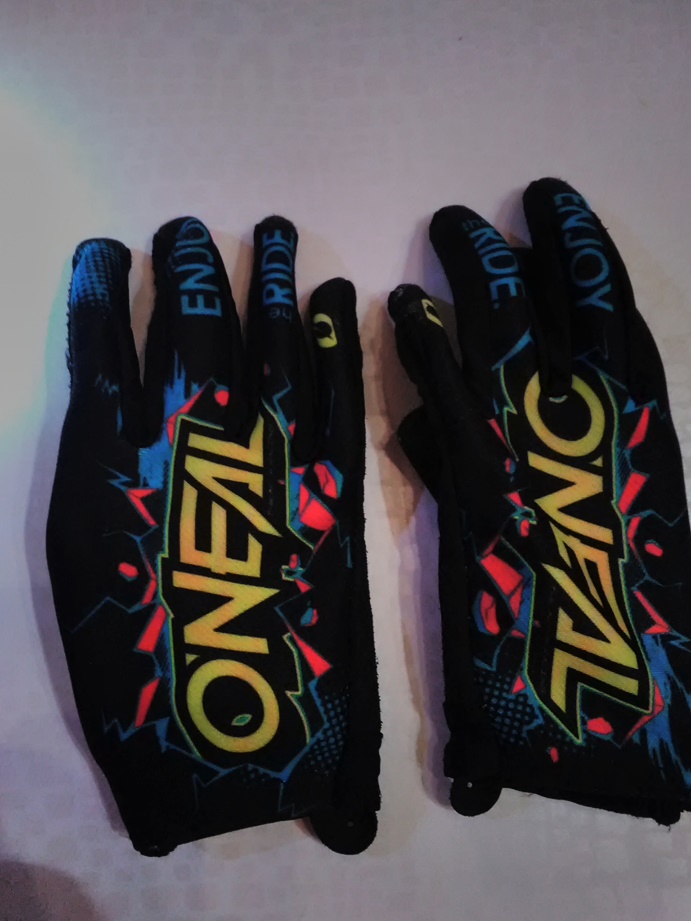 